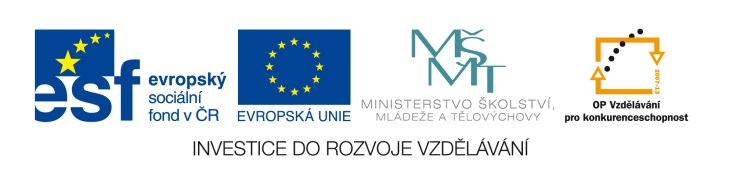 EU IV-2, M9-31, Helena Lochmanová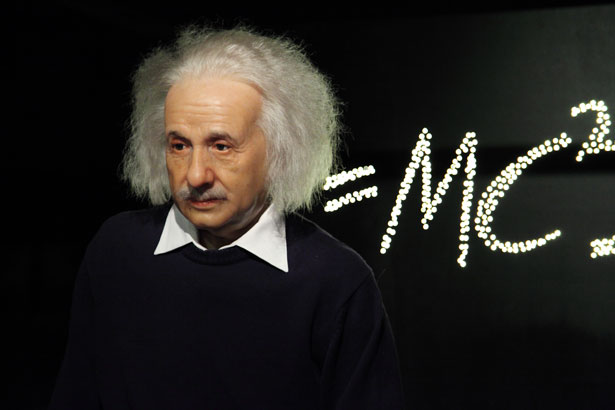 Název:   31. Orientace ve finančnímatematice ve slovní úloze.Cíl: 		Poměr.Čas: 		10 - 12 minut.Pomůcky: 	Psací pomůcky.Popis aktivity: Žáci řeší příklad dle zadání.Počet odpracovaných hodin dvou dělníků při stejné hodinové mzdě byl v poměru 5:7. Vypočtěte, kolik korun každý z nich dostal po 15% srážce daně, jestliže hrubá mzda pro oba dohromady činila 6 960 Kč? (Řešení: první 2.465,-- a druhý 3.451,--)Zápis:Výpočet:Odpověď: